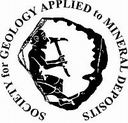 The Society for Geology Applied to Mineral Deposits (SGA) offers 8 travel grants (each of 250 Euro) to SGA students to participate at the 2nd European Mineralogical Conference. The grants are offered to SGA student members who will contribute to SGA sponsored sessions:  P30 Gem materials;P31 High-tech metal minerals in Europe;P34 Platinum group minerals and accessory minerals: development in their characterisation;  P35 Potential mineral deposits of critical platinum group elements;P36 The future of critical metals: mineralogy, metallogenesis and geometallurgy.The award of the student grant requires the acceptance of an abstract for oral or poster presentation, and will be based on financial need and scientific quality of the submitted abstract. The application form should be sent to Anna Vymazalova (anna.vymazalova@geology.cz) by April 25, 2016.
